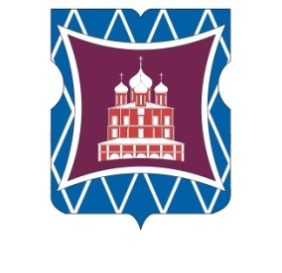 СОВЕТ ДЕПУТАТОВМУНИЦИПАЛЬНОГО ОКРУГА ДОНСКОЙРЕШЕНИЕ23 января 2019 года     01-03-02	Об информации директора Государственного бюджетного учреждения города Москвы Территориального Центра социального обслуживания «Коломенское»  о работе учреждения в 2018 году           Заслушав в соответствии с пунктом 6 части 1 статьи 1 Закона города Москвы от 11 июля 2012 года № 39 «О наделении органов местного самоуправления муниципальных округов в городе Москве отдельными полномочиями города Москвы», постановлением Правительства Москвы от 10 сентября 2012 года № 474-ПП «О порядке ежегодного заслушивания Советом депутатов муниципального округа отчета главы управы района и информации руководителей городских организаций» ежегодную информацию директора Государственного бюджетного учреждения города Москвы Территориального Центра социального обслуживания «Коломенское» о работе учреждения в 2018 году, 	     Совет депутатов муниципального округа Донской решил:	1. Принять к сведению информацию директора Государственного бюджетного учреждения города Москвы Территориального Центра социального обслуживания «Коломенское» Мельниковой О.Н. о работе учреждения в 2018 году.2. Считать приоритетным направлением  в работе филиала «Донской» Государственного бюджетного учреждения города Москвы Территориального Центра социального обслуживания «Коломенское» оказание адресной социальной помощи населению муниципального округа Донской, а также систематическое информирование населения округа об оказываемых услугах.3. Направить настоящее решение в Департамент территориальных органов исполнительной власти города Москвы, Департамент труда и социальной защиты населения города Москвы, Управление социальной защиты населения Южного административного округа города Москвы, директору Государственного бюджетного учреждения города Москвы Территориального Центра        социального обслуживания «Коломенское» Мельниковой О.Н. в течение трех дней со дня его принятия.4. Опубликовать настоящее решение в бюллетене  «Московский муниципальный вестник» и разместить на официальном сайте муниципального округа Донской www.mo-donskoy.ru.5. Контроль за исполнением настоящего решения возложить на главу муниципального округа Донской Кабанову Т.В.Глава муниципальногоокруга Донской									       Т.В. Кабанова